AN INVESTIGATION ON PERSISTENCY OF SALMONELLA PARATYPHI B VARIANT JAVA IN EXPERIMENTALLY INFECTED BACKYARD CHICKENA THESIS BYSABIHA YEASMIN TANIAROLL NO.: 0211/06REGISTRATION NO.: 110SESSION: 2011-2012SEMESTER: JULY-DECEMBER, 2012MASTER OF SCIENCE (MS)IN MICROBIOLOGY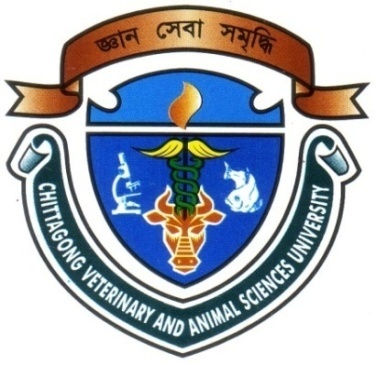 DEPARTMENT OF MICROBIOLOGYFACULTY OF VETERINARY MEDICINE CHITTAGONG VETERINARY AND ANIMAL SCIENCES UNIVERSITYCHITTAGONGFEBRUARY, 2013AN INVESTIGATION ON PERSISTENCY OF SALMONELLA PARATYPHI B VARIANT JAVA IN EXPERIMENTALLY INFECTED BACKYARD CHICKENA THESIS BYSABIHA YEASMIN TANIAROLL NO.: 0211/06REGISTRATION NO.: 110SESSION: 2011-2012SEMESTER: JULY-DECEMBER, 2012Submitted to the Department of Microbiology Faculty of Veterinary Medicine Chittagong Veterinary and Animal Sciences University, ChittagongIn partial fulfillment of the requirements of the degree ofMASTER OF SCIENCE (MS)IN MICROBIOLOGYDEPARTMENT OF MICROBIOLOGYFACULTY OF VETERINARY MEDICINE CHITTAGONG VETERINARY AND ANIMAL SCIENCES UNIVERSITYCHITTAGONGFEBRUARY, 2013AN INVESTIGATION ON PERSISTENCY OF SALMONELLA PARATYPHI B VARIANT JAVA IN EXPERIMENTALLY INFECTED BACKYARD CHICKENA THESIS BYSABIHA YEASMIN TANIAROLL NO.: 0211/06REGISTRATION NO.: 110SESSION: 2011-2012SEMESTER: JULY-DECEMBER, 2012Approved as to style and content byDR. PARITOSH KUMAR BISWASResearch SupervisorDepartment Of MicrobiologyProf. Dr. Abdul AhadChairman of the Examination Committee&HeadDepartment of Microbiology CHITTAGONG VETERINARY AND ANIMAL SCIENCES UNIVERSITYCHITTAGONGFEBRUARY, 2013DEDICATED TO MYRESPECTED PARENTS, YOUNGER	BROTHER, SISTERS AND BELOVED	HUSBAND                          ACKNOWLEDGEMENTSAt first I would like to express my heartiest gratitude to my creator Allah, the most Benevolent, the most Merciful (All Praise worth be to Him).It feels as if I have travelled and spend more time with my laptop than with my family; I would never have managed to pull this off without their support.The strain of Salmonella Paratyphi B var. Java used in this study was provided from the International Centre of Diarrhoic Disease Research, Bangladesh (icddr,b).I sincerely want to thank my supervisor Professor Dr. Paritosh Kumar Biswas (Head of the Department, Department of Microbiology, Chittagong Veterinary and Animal Sciences University) with whom I have worked for the last one & half  years. It has been a long and interesting journey and P K Biswas has always given me opportunities to have an impact on my daily work and duties. I am also honoured that he and Dr. Himel Barua (Assistant Professor, Department of Microbiology, CVASU) had faith in me and offered me the chance to initiate experiment despite my lack of proper knowledge.I would like to thank Dr. Shuvagata Das (Assistant Professor, Department of Pathology and Parasitology, CVASU) for assisting my duties. I would also like to thank all my mates (especially Dr. Shamima Najmin) and laboratory technicians in our group and especially Mr. Monju, Mr. Jamal and Mr. Shafiq for their outstanding technical assistance. Dr. Sabiha Yeasmin TaniaThe AuthorSTATEMENT OF CANDIDATEI, Sabiha Yeasmin Tania, declare that this thesis is submitted in fulfillment of the requirement for the Degree of Master of Science (MS) in Microbiology, Department of Microbiology, Faculty of Veterinary Medicine, Chittagong Veterinary and Animal Sciences University. The document has not been submitted for qualifications at any other academic institution.    The AuthorCONTENTSLIST OF TABLESLIST OF FIGURESLIST OF ACRONYMS USED BGA- Brilliant Green AgarBPW – Buffered Peptone Water CDC – Centers for Disease Control and Prevention CFU- Colony Forming UnitCI- Confidence IntervalDPI- Days post Infection DPX- Digital Picture ExchangeHCL- Hydrochloric AcidH & E – Haematoxylin and Eosin ICDDR, B – International Centre for Diarrhoeal Disease Research, Bangladesh   LPS - LipopolysaccharideMLST - Multilocus Sequence Typing MLVA – Multiple- Locus Variable number tandem repeat Analysis MSRV- Modified Semisolid Rappaport VassiliadisNTS – Non Typhoidal SalmonellaPAS - Periodic Acid-SchiffPCR – Polymerase Chain Reaction  PFGE – Pulse Field Gel Electrophoresis WHO – World Health OrganizationSUMMARYSalmonella is by far the most widely distributed food-borne zoonotic pathogen. There are >2500 serovars of Salmonella enterica. All motile serovars are zoonotic, and poultry harbors a good number of them including Salmonella Paratyphi B variant Java (S. Java). Recently, isolates belonging to this serovar have been isolated from human non-typhoidal clinical cases of gastroenteritis in Bangladesh. Their source of origin in Bangladesh was unknown, but poultry could be a putative source, because reports in literature indicate that poultry could be its reservoir. But information on its persistency in infected/colonized backyard chickens is absent and this information is important to know because rural people in Bangladesh are closely associated with backyard chickens. Most motile serovars are generally colonized in poultry without causing any clinical disease, but can be shed from them to the environment causing a public health hazard. To explore the persistency of S. Java of human non-typhoidal case origin in backyard chickens and its potential to cause clinical disease 27 backyard chickens were infected orally at the rate of 1 ml per bird containingn106 CFU (Colony Forming Unit) and observed for 30 days post infection (DPI). The shedding of S. Java in faeces was screened using novobiocin-added Modified Semisolid Rappaport Vassiliadis (MSRV) medium and Brilliant Green Agar (BGA) by seeing spreading turbid growth on MSRV and bright red colonies on BGA. Persistency of the organism in different internal organs was investigated by taking inoculums of them from four sacrificed birds, and all dead birds.Fecal samples from the infected chickens were collected by sterile swabs and then immediately immersed into test tubes containing peptone water and incubated for 24 hours at 37ºC. Following incubation, the broth cultures were inoculated onto MSRVP medium which was further incubated for 24 hours at 42ºC. Irrespective of shedding nature – continuous or intermittent, the last day at which fecal sample from a bird was diagnosed positive with S. Java, was considered its total period of shedding. S. Java shedding probability from the infected chickens was 67% (95%CI 44-82%) on DPI 2, 38% (95% CI 19-56%) on DPI 7, 17% (95% CI 5-34%) on DPI 16 and 4% (95% CI is 0.3-18%) on DPI 30. The survival probability of chickens was 82% (95% CI 61-92%) on DPI2; 63% (95% CI 42-78%) on DPI 8, 52% (95% CI 32-69%) on DPI 11 and 48% (95% CI 29-65%) on DPI 30. Of the infected chickens, 6 developed granulomatous lesions into lungs.Keywords: Salmonella Paratyphi B variant Java, MSRVP, Backyard chickens, infection study.ChapterTopicsPage No.Acknowledgement Statement of CandidateContentsList of Tables List of Figuresvvivii-viiiixxList of Acronyms/ AbbreviationsxiSummaryxiiIIntroduction1 - 4IIReviews of Literatures2.1 Systems of poultry production and raising village              chickens in Bangladesh2.2 An overview on history of Salmonella 2.3 Salmonella nomenclature and classification2.4 Host specificity2.5 Distributions of motile serovars of Salmonella in              poultry worldwide2.6 Salmonella serovars in commercial and backyard             chickens in Bangladesh2.7 Poultry product borne Salmonella zoonoses2.8 Non-typhoidal salmonellosis in humans caused       by S. Java2.9 Antimicrobials resistance in S. Java2.10 Carriage and shedding patterns of motile         Salmonella serovars from poultry2.11 Pathogenicity of S. Java in chickens2.12 Survivability of S. Java in poultry faeces5 – 175-77791112121314151617ChapterTopicsPage No.IIIMaterials and Methods3.1 S.  Paratyphi B var. Java isolate 3.2 Descriptions of the experimental chickens3.3 Management of the chickens3.4 Screening chickens for presence of any       Salmonella3.5 Description of experimental and control groups       and their managements3.6 Preparation of inoculum for experimental       infection3.7 Giving infection and screening the persistency       of S. Java3.8 Clinico-pathological examinations of the       infected chickens3.9 Process of histopathology      3.9.1 Histopathological image documentation 3.10 Statistical analysis18 – 221818181919192020202122IVResult23 - 31VDiscussion32 - 34VIConclusion35VIIReferences36 - 43Appendix 44 - 46No. of TableName of TablePage No.1A brief overview of the backyard chickens used in the S. Java infection study252Duration and nature of S. Java persistency in feces and colonization in the internal organs of the infected chickens263Clinico-pathological findings in the backyard chickens infected with S. Java28Figure No.FigurePage No.1Typical growth of S. Paratyphi B var. Java on novobiocin-added MSRV medium 232Pure growth of S. Paratyphi B var. Java onto BGA 243Shedding probability of S. Java in faeces of the infected backyard chickens274Survivability of the backyard chickens infected with S. Java275An S. Java infected chicken’s lungs showing small diffused granulomatous nodules 296A thoracic air sac of an S. Java infected chicken showing diffused small granulomatous nodules297Histopathological changes stained with Periodic Acid-Schiff (PAS)308Giving oral infection to Chickens 449Giving passage to MSRV agar4410Collection of cloacal swab from the experimentally infected chickens4511Birds were identified by using leg bands4512An infected bird showing sign of closed eyes4513Sequential steps of isolation procedure of Salmonella Java46